"Значение труда на зимней прогулке"Подготовила воспитатель-Жданова И.В.  Труд имеет большое значение в воспитании детей. Одним из видов трудовой деятельности в детском саду, является труд на зимней прогулке.  Дети старшей  группы «Зайчата» активно участвуют в уборке участка от снега. Педагоги учат их, как разгребать снег лопаткой на дорожках. После метелей обращают внимание детей на снежный покров, рассказывают о его значении в жизни растений зимой, т.е. во время труда на зимней прогулке идет активный познавательный процесс. В труде они учатся доброжелательно договариваться друг с другом о распределении обязанностей, инвентаря, учатся помогать друг другу, если кто-то устал или не справляется. Воспитывается чувство ответственности за порученное дело, стремление настойчиво добиваться результатов, доводить дело до конца, формируется уважение к труду. Зимний труд доставляет детям много радости, способствует укреплению здоровья, помогает расширить представление о свойствах снега и льда, воспитывает любовь к природе.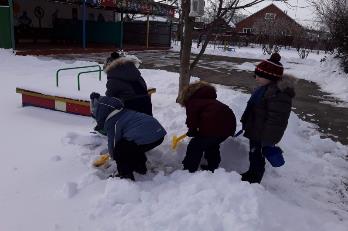 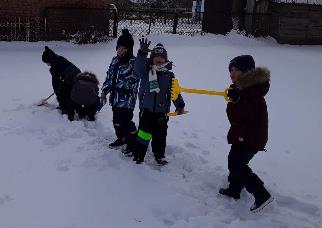 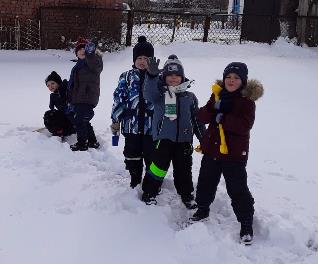 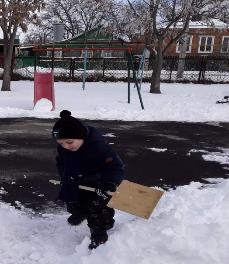 